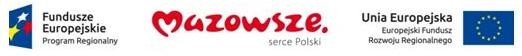 UMOWA WYNAJMU URZĄDZEŃ

NR 01/02/2017Zawarta w Warszawie w dniu ……………………pomiędzy:
Cambria Systems sp.zo.o. sp.k. , adres: Aleje Jerozolimskie 85/21, ……….. Warszawa,  NIP 951237328, reprezentowaną przez: ………………………………………………………prezesa zarządu …….. zwaną dalej Najemcą, a ………………....................................................…………………………………………….. , adres: ……………....………………………….reprezentowanym przez : …………………………………………………………………………………….. , NIP……………………....................zwanym dalej Wynajmującym, § 1Przedmiotem umowy jest wynajem sprzętu, czyli telefonów testowych oraz serwera, firmie Cambria Systems sp.zo.o. sp.k. na cele realizacji zadania 8 projektu: „Komputerowe wspomaganie diagnostyki zmiany fazy w przebiegu CHAD”, realizowanego na mocy umowy nr. RPMA.01.02.00-14-5706/16-00. Projekt jest współfinansowany z Europejskiego Funduszu Rozwoju Regionalnego w ramach Regionalnego Programu Operacyjnego Województwa Mazowieckiego 2014 – 2020.  Oś Priorytetowa I „Wykorzystanie działalności badawczo-rozwojowej w gospodarce” Działania 1.2. „Działalność badawczo-rozwojowa przedsiębiorstw”.Wynajmujący przekazuje a Najemca przyjmuje do używania sprzęt wymieniony poniżej, będący własnością Wynajmującego, z obowiązkiem zwrotu w ustalonym terminie, w stanie niepogorszonym ponad normalne zużycie: 1………………………………………………………………………………………………… 2…………………………………………………………………………………………………Wynajmujący oświadcza, a Najemca to potwierdza, że sprzęt, będący przedmiotem umowy, jest w dobrym stanie technicznym, przydatnym do umówionego użytku, bez żadnych wad, spełnia wymagania opisane w zapytaniu ofertowym. Sprzęt będzie udostępniony/ wynajęty do użytkowania w okresie od ………… do 31.07.2017.§2Sprzęt będący przedmiotem umowy zostanie dostarczony przez Najemcę do siedziby Zamawiającego, adres Aleje Jerozolimskie 85/21 najpóźniej w dniu poprzedzającym rozpoczęcie okresu najmu.  Sprzęt zostanie protokolarnie przekazany Najemcy i od tego dnia Najemca przejmuje odpowiedzialność za sprzęt, o której mowa w §1 pkt. 2Najemca zobowiązuje się zwrócić, a Wynajmujący odebrać z miejsca dostarczenia, przedmiot najmu w pierwszym dniu następującym po terminie obowiązywania umowy w stanie nie pogorszonym ponad zwykłe zużycieNa okoliczność odbioru przedmiotu najmu zostanie sporządzony protokół podpisany przez obie strony umowy.W przypadku zwrotu przedmiotu najmu w terminie późniejszym z winy Najemcy Wynajmujący może wystąpić z żądaniem zapłaty za każdy dzień zwłoki w wydaniu przedmiotu najmu przez Najemcę, według obowiązującego cennika Wynajmującego. §4Warunki płatności: Należność za wynajem sprzętu zostanie uregulowana jednorazowo w terminie 30 dni po zakończeniu okresu najmu i wystawieniu faktury przez Wynajmującego. Wynajmujący przyjmuje do wiadomości,że termin realizacji płatności może być wydłużony do czasu otrzymania transzy dotacji na realizację projektu.W przypadku zwłoki w płatności następującej z winy lub/i zaniedbań Najemcy dotyczących pozyskania kolejnych transz dotacji, Wynajmujący może żądać zapłaty ustawowych odsetek za zwłokę w płatności.§ 5.Obowiązki Najemcy: użytkowanie sprzętu zgodnie z jego przeznaczeniem i instrukcją obsługi, zabezpieczenie sprzętu przed uszkodzeniem, kradzieżą oraz zniszczeniemniezwłoczne informowanie Wynajmującego o zaistniałych awariach, nie później niż w pierwszym dniu roboczym od jej wystąpienia,niedokonywanie żadnych samodzielnych napraw bez wiedzy i zgody Wynajmującegoutrzymywanie sprzętu w dobrym stanie, pokrywanie z własnych środków kosztów materiałów eksploatacyjnych oraz napraw wynikłych na skutek niewłaściwej eksploatacji§6	Obowiązki Wynajmującego:Zapewnienie sprawności technicznej wynajmowanego sprzętu w okresie obowiązywania umowy Niezwłoczne, po przyjęciu zgłoszenia przez Najemcę, wykonywanie na własny koszt, bieżących napraw sprzętu wynikających ze stanu technicznego urządzeń.Na czas naprawy sprzętu nieodpłatne zapewnienie Najemcy, sprzętu zastępczego o parametrach i funkcjonalności nie gorszej niż przekazany w użytkowanie na czas najmu.W przypadku sprzętu, który podczas realizacji projektu nie może być czasowo wymieniony, umowa zostaje automatycznie przedłużona o czas niezbędny do zlikwidowania awarii sprzętu. § 7Od chwili odbioru sprzętu od Wynajmującego do momentu jego zwrotu, Najemca ponosi całkowitą i wyłączną odpowiedzialność za jego zaginięcie lub uszkodzenie; kradzież lub dewastacje Najemca ma obowiązek bezzwłocznie zgłosić organom ścigania. W razie zaginięcia, utraty lub zniszczenia sprzętu, Najemca zobowiązany jest zapłacić Wynajmującemu równowartość jego ceny rynkowej.§8
Wszelkie zmiany do niniejszej umowy wymagają formy pisemnejW sprawach nieuregulowanych w postanowieniach niniejszej umowy mają zastosowanie odpowiednie przepisy Kodeksu cywilnego.§9Ewentualne spory wynikające z wykonania niniejszej umowy będą rozstrzygane przez Sąd Rejonowy właściwy dla siedziby Wynajmującego.§ 10Umowa została sporządzona w trzech jednobrzmiących egzemplarzach w tym dwa egzemplarze dla Najemcy oraz jeden dla Wynajmującego. 





WYNAJMUJĄCY 									NAJEMCA